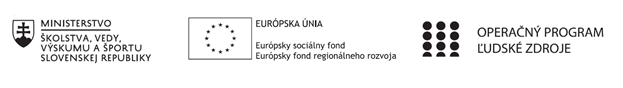 Štvrťročná správa o činnosti pedagogického zamestnanca pre štandardnú stupnicu jednotkových nákladov „hodinová sadzba učiteľa/učiteľov podľa kategórie škôl (ZŠ, SŠ) - počet hodín strávených vzdelávacími aktivitami („extra hodiny“)“Operačný programOP Ľudské zdroje Prioritná os1 Vzdelávanie PrijímateľStredná odborná škola techniky a služieb, Tovarnícka 1609, TopoľčanyNázov projektuZvýšenie kvality odborného vzdelávania a prípravy na Strednej odbornej škole techniky a služiebKód ITMS ŽoP 312011AGX9Meno a priezvisko pedagogického zamestnancaMgr.Alžbeta ŠpánikováDruh školy Stredná škola – SOŠ TaS, Tovarnícka 1609, TopoľčanyNázov a číslo rozpočtovej položky rozpočtu projektu4.6.1  Štandardná stupnica jednotkových nákladov ,,hodinová sadzba učiteľa SŠ – zvýšené hodiny strávené vzdelávacími aktivitami (extra hodiny)"Obdobie vykonávanej činnosti1.4.2021 – 30.6.2021Správa o činnosti:    Názov vzdelávacej aktivity – extra hodina :  LingvistikaPredmet sa vyučuje v triedach :   I.T – I.S – Podnikanie v remeslách a službáchCieľom predmetu je pochopenie princípu budovania jazyka, všeobecné oboznámenie sa žiakov s jazykovedou jednotlivých jazykových skupín ,( napr. anglistika, amerikanistika), a disciplínami, ktoré uplatňujú poznatky aj iných vedných odborov (napr. etnolingvistika a jazykový zemepis, psycholingvistika, sociolingvistika atď.). Žiakovi by toto pochopenie malo priniesť komplexné poznatky jazyka ako takého, resp. jazykových skupín a uplatniť ich aj v praxi pri štúdiu konkrétneho jazyka, v našom prípade anglického jazyka, ale aj oboznámenie s princípmi niektorých iných cudzích jazykov.Apríl – dištančnou formou odučené témy predmetuTrieda: I.T-I.S      Lingvistika        3 hodiny7.4. Typologická klasifikácia jazykov14.4. Genetická klasifikácia jazykov21.4. Identifikácia a zaraďovanie konkrétnych jazykov do typov a triedOd 26.4. 2021 pokračovanie vyučovania prezenčnou formouZoznam extra hodín odučených dištančným vzdelávaním:   7.4. 2021 - I.T-I.S    Lingvistika ( online, edupage)  1 hodina  14.4. 2021   – I.T-I.S    Lingvistika ( online, edupage)  1 hodina   21.4.. 2021   – I.T-I.S    Lingvistika ( online, edupage)  1 hodinaPopis extra hodín odučených dištančnou formou:7.4.. 2021    – I.T-I.S     téma Typologická klasifikácia jazykov formou online hodiny cez MS Teams, oboznámenie sa s princípmi klasifikácie podľa typu jazyka, čítanie , ukážky14.4..2021 -– I.T-I.S     téma Genetická klasifikácia jazykov formou online hodiny cez MS Teams, oboznámenie sa s princípmi genetickej klasifikácie  jazyka, čítanie , ukážky21.4.2021 -– I.T-I.S     téma Identifikácia a zaraďovanie konkrétnych jazykov do typov a tried - formou online hodiny cez MS Teams, oboznámenie sa so zaraďovaním jazykov, praktické cvičeniaOdučené  extra hodiny spolu:I.T-I.S . –  3 hodinyVypracoval (meno, priezvisko, dátum)Mgr. Alžbeta Špániková, 30.6.2021PodpisSchválil (meno, priezvisko, dátum)Mgr.Miloš Kováč, 30.6.2021Podpis